Vendredi 27 mars 2020ActivitésDomaines, compétences, objectifsDomaines, compétences, objectifsExercices, consignesPhrase du jourFrançais / EDL / Grammaire et orthographe- Se repérer dans la phrase simple- Maîtriser l’orthographe grammaticale de baseFrançais / Ecriture- Écrire des textes en commençant à s'approprier une démarche- Réviser et améliorer l'écrit qu'on a produitConsigne : Complète la phrase suivante :« Ce que j’aime, au printemps, c’est … » Cahier du jourPhrase du jourEcrire une phrase en respectant des contraintes grammaticales ou lexicalesEcrire une phrase en respectant des contraintes grammaticales ou lexicalesConsigne : Complète la phrase suivante :« Ce que j’aime, au printemps, c’est … » Cahier du jourDictée bilanPhonème [œ]Semaine 22Français / Etude de la langue / Orthographe (grammaticale et lexicale)- S’initier à l’orthographe lexicale- Maîtriser l’orthographe grammaticale de baseÉcrire sous la dictée en tenant compte des règles apprisesFrançais / Etude de la langue / Orthographe (grammaticale et lexicale)- S’initier à l’orthographe lexicale- Maîtriser l’orthographe grammaticale de baseÉcrire sous la dictée en tenant compte des règles apprisesConsigne : 1) Ecoute l’enregistrement.2) Demande à un adulte de te corriger ou regarde la correction écrite et compare mot à mot.Si tu n’as pas d’imprimante, écris les mots manquants de la dictée à trous dans ton cahier du jour. (Cahier du jour) + Document « Dictée bilan semaine 22 – Groupes de mots n°16 » (pièce jointe) + Enregistrement « Dictée bilan semaine 22 CE2 » :  http://www.ec-leguichet-orsay.ac-versailles.fr/spip.php?article706MathsCalcul mentalDéfi 14 – J2Mathématiques / Nombres et calculs- Résoudre des problèmes en utilisant des nombres entiers et le calcul - Calculer avec des nombres entiersMultiplier par 2, 3, 4, 5, 6, 7, 8, 9 un nombre à un chiffreMathématiques / Nombres et calculs- Résoudre des problèmes en utilisant des nombres entiers et le calcul - Calculer avec des nombres entiersMultiplier par 2, 3, 4, 5, 6, 7, 8, 9 un nombre à un chiffreConsigne : Ecoute l’enregistrement.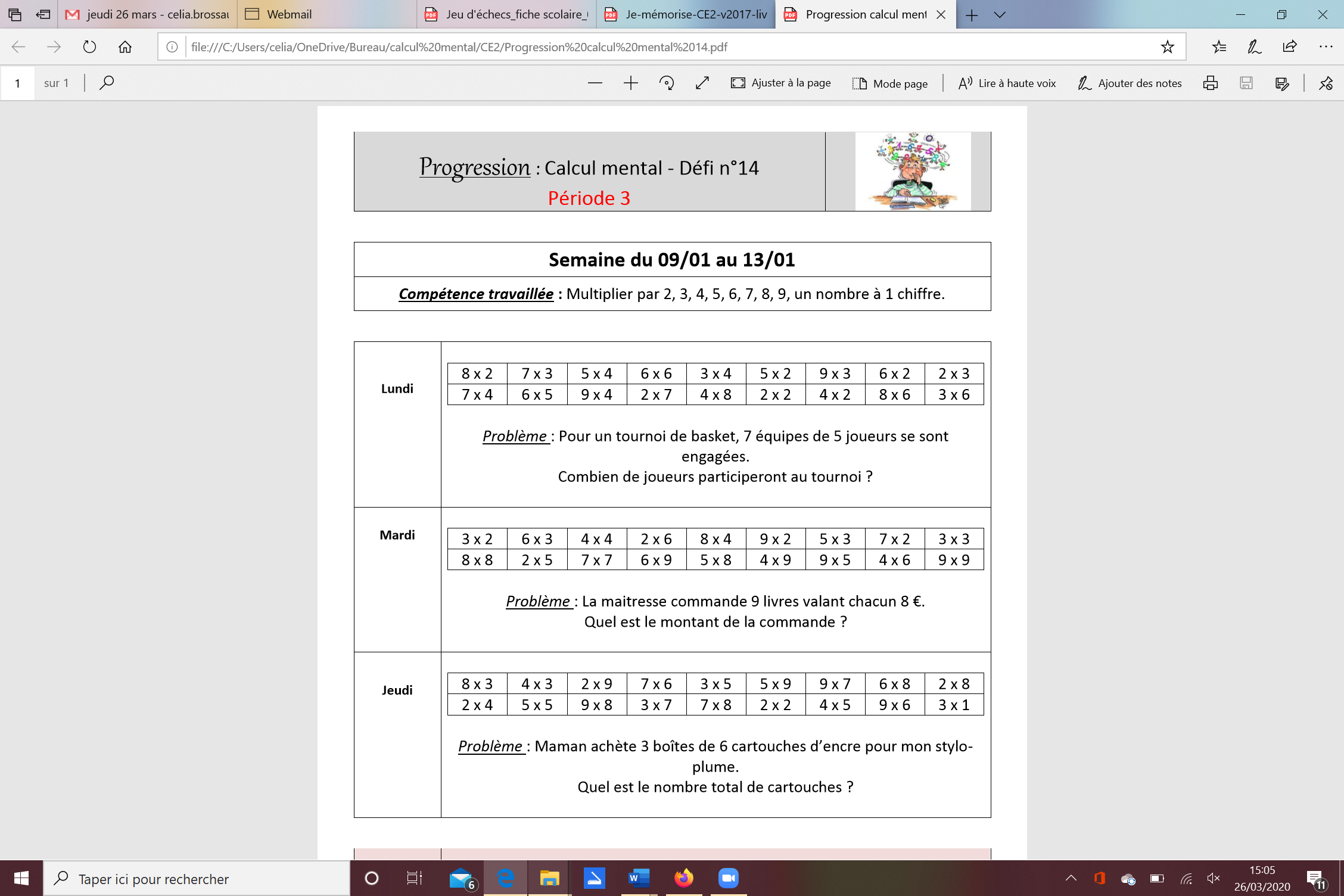  Ardoise + Enregistrement calcul mental « Défi 14 J2 » : http://www.ec-leguichet-orsay.ac-versailles.fr/spip.php?article704GéométrieLa symétrieMathématiques / Espace et géométrie- Reconnaître et utiliser les notions d’alignement, d’angle droit, d’égalité de longueurs, de milieu, de symétrieRepérer un axe de symétrieMathématiques / Espace et géométrie- Reconnaître et utiliser les notions d’alignement, d’angle droit, d’égalité de longueurs, de milieu, de symétrieRepérer un axe de symétrieConsigne : Aide-toi de la leçon sur l’axe de symétrie p 134 pour faire l’exercice suivant.Exercice 1 p 134 Cahier du jour + Manuel Les nouveaux outils pour les Maths LectureLe bureau des mots perdusChapitre 1Français / Lecture-compréhension- Comprendre un texte et contrôler sa compréhension- Pratiquer différentes formes de lecture - Lire à voix hauteLire et comprendre le chapitre 1Français / Lecture-compréhension- Comprendre un texte et contrôler sa compréhension- Pratiquer différentes formes de lecture - Lire à voix hauteLire et comprendre le chapitre 1Consigne : 1) Lis le chapitre 1.2) Réponds aux questions 1 à 8.Si tu n’as pas d’imprimante, réponds aux questions dans ton cahier du jour.Fiche 2 : Chapitre 1 Livre Le bureau des mots perdus + Document « Le bureau des mots perdus – Fiche 2 CE2 » (pièce jointe) (+ Cahier du jour)EchecsEchec et mat en un coupEchec et mat en un coupConsigne :1) Lis le rappel de Marc sur la situation de l’échec et mat.2) Tu peux essayer de faire les 6 exercices. Commence par l’exercice 1, c’est le plus facile ! Document « Jeu d’échecs_fiche scolaire_01 » (pièce jointe)Pour lundi je peux…Calcul : apprendre la table de 9 par cœurOrthographe : apprendre les mots de dictée jaunes de la semaine 23Calcul : apprendre la table de 9 par cœurOrthographe : apprendre les mots de dictée jaunes de la semaine 23Calcul : apprendre la table de 9 par cœurOrthographe : apprendre les mots de dictée jaunes de la semaine 23